Adresse: 	Nygårdveien 36
Poststed: 	8120 Nygårdsjøen
Telefon: 	97 64 08 98
E-post: 	nordlandsk@gmail.com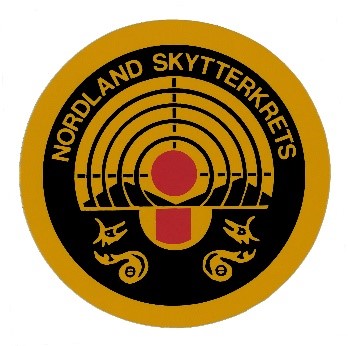 Leder: 	Øystein SkogstadStatutter for arrangørstøtte.KM Bane			kr 2000KM Felt			kr 4000NNM Bane 		Kr 3000NNM felt 			KR 6000NNM Spesialfelt		Kr 5000Vedtatt styremøte 24. november 2018Gunnar NordgårdSekretær Nordland Skytterkrets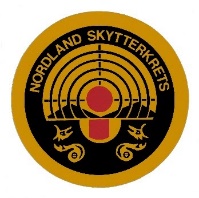 